8. melléklet a 47/2020. (XII. 28.) önkormányzati rendelethezLiget lakópark területén elhelyezhető önálló rendeltetési egységek száma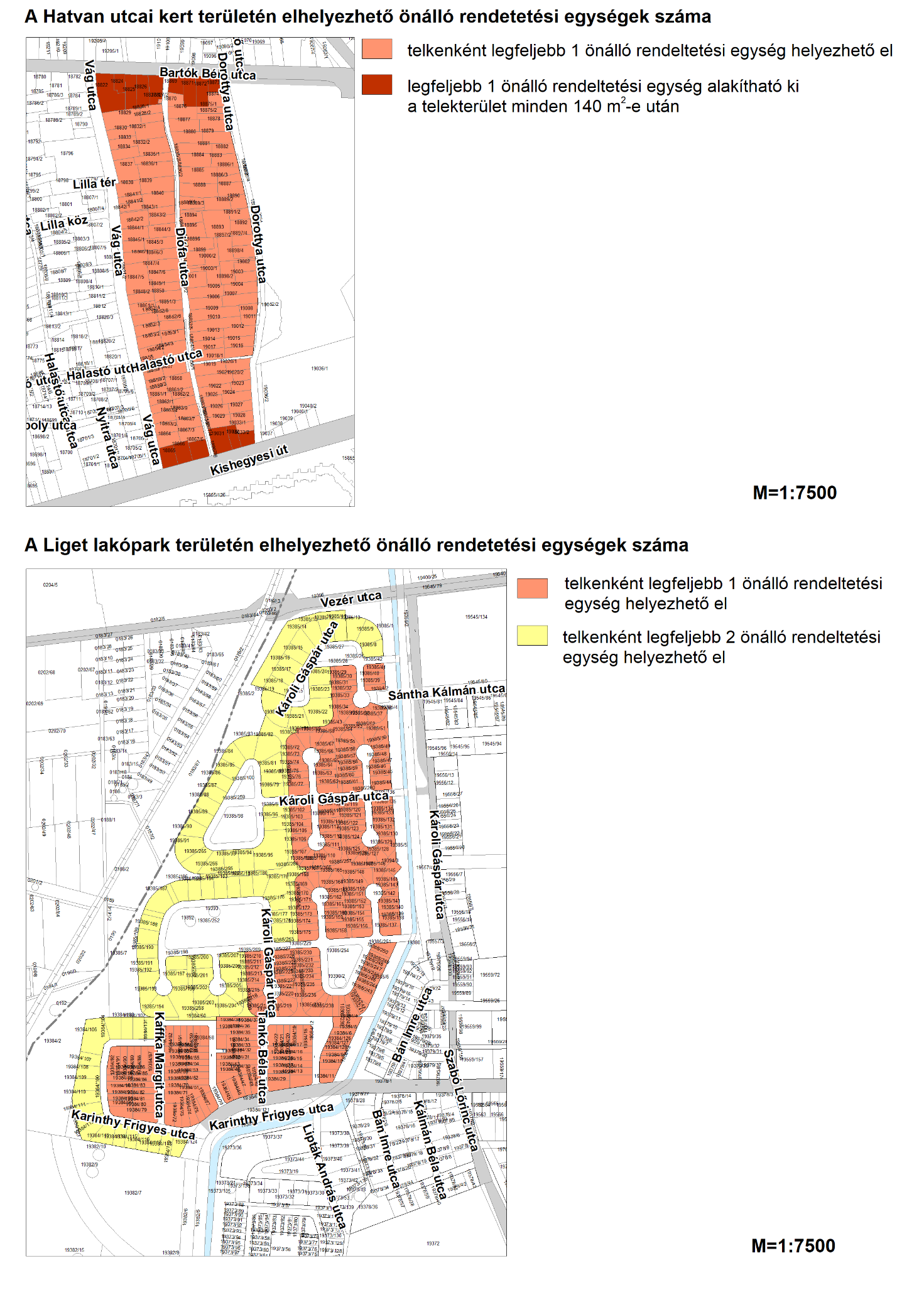 